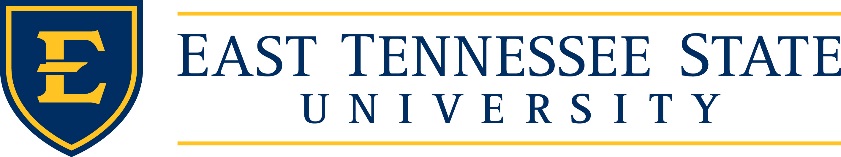 Faculty Senate AgendaSeptember 24, 20182:45 p.m.   Lecture Hall, Building 60 VA CampusIntroductions CelebrationsAnnouncementsCurriculum Group Input - EppsApproval of minutes Information item(s)Board of Trustees report – AlsopAction Item(s)Committee on Committees-Epps New BusinessDr. Amy Johnson, Director, Center for Teaching Excellence – Presentation with Q&AOld BusinessPost Discussion – Chief Collins visitQuestions on summariesComments from guestsSenate Working Groups – select group, name chair, plan for next stepsAdjournNext meeting:  Sept. 24, 2018Faculty Senate Dinner at Shelbridge – September 27, 2018 